Домашнее задание от 5.10.23.Для групп В, Г.Повторять.Повторять к каждому уроку:Музыкальный звук;Расположение ноты "до", "ре", "ми" на клавиатуре;Октава;Новый материал: длительность. Звуки в музыке могут быть не только разной высоты, но и разной длительности. Запомните новое понятие и его определение. Длительность - это продолжительность звучания звука или ноты.В музыке существует несколько разных длительностей, но мы пока познакомимся лишь с двумя. Условно длинные по звучанию звуки мы будем называть длительностью четверть, а короткие (в два раза короче) - восьмая. Длительность нот в тексте обозначается наличием штиля возле ноты (это вертикальная черта возле ноты) и окрашенностью нот. Штиль четверти - это вертикальная черта возле ноты.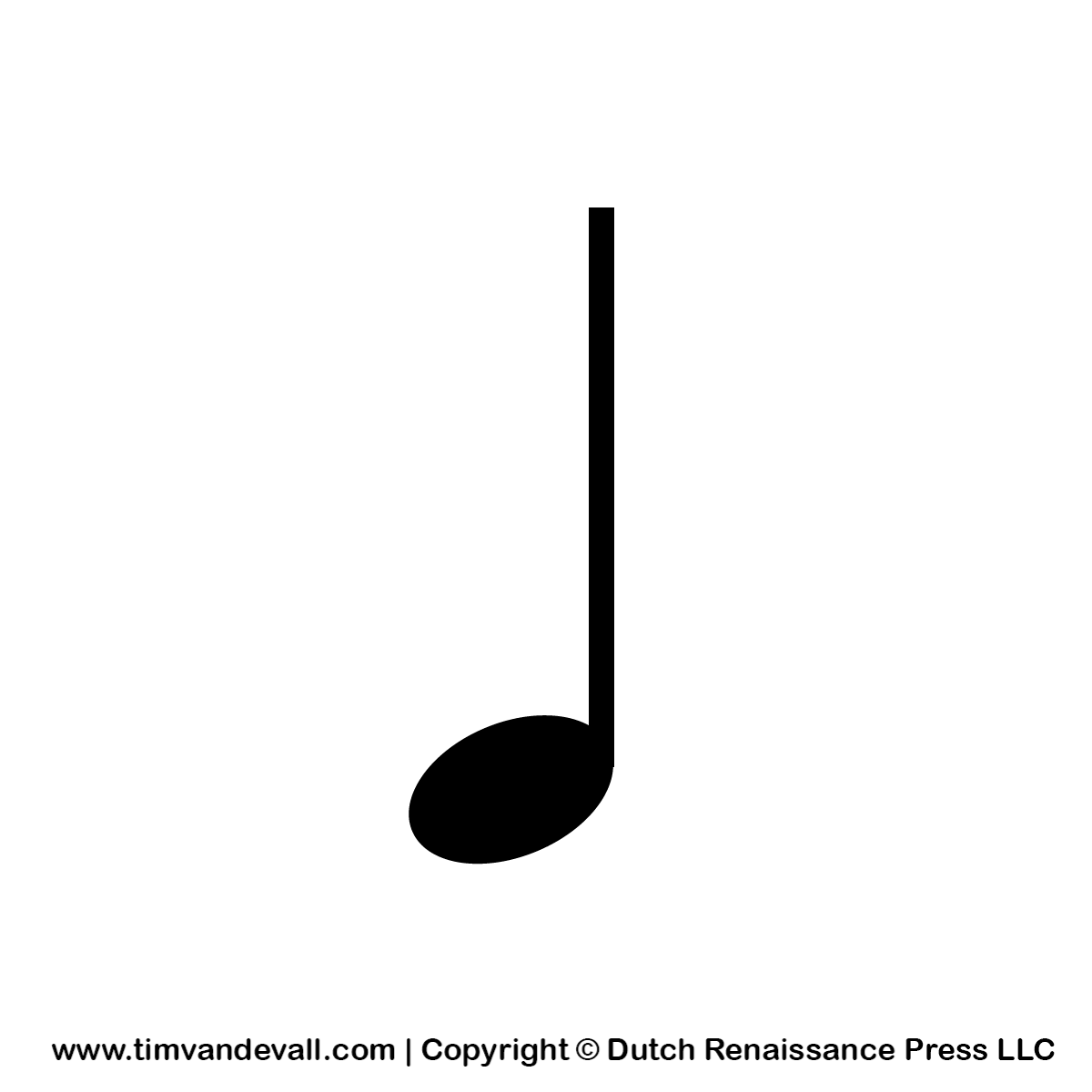 А штиль восьмой длительности записывается, как вертикальная черта с хвостиком.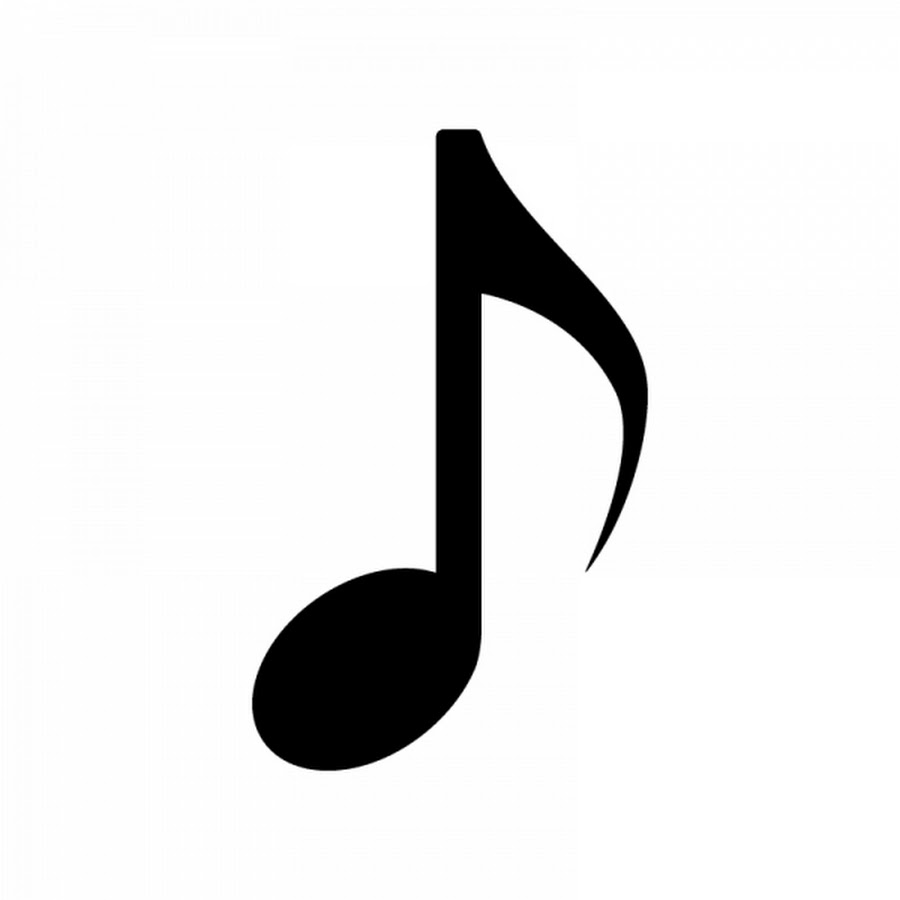 Но поскольку в наших песенках все восьмушки пока будут расположены парами, мы будем объединять их ребром сверху, что будет напоминать русскую букву "П".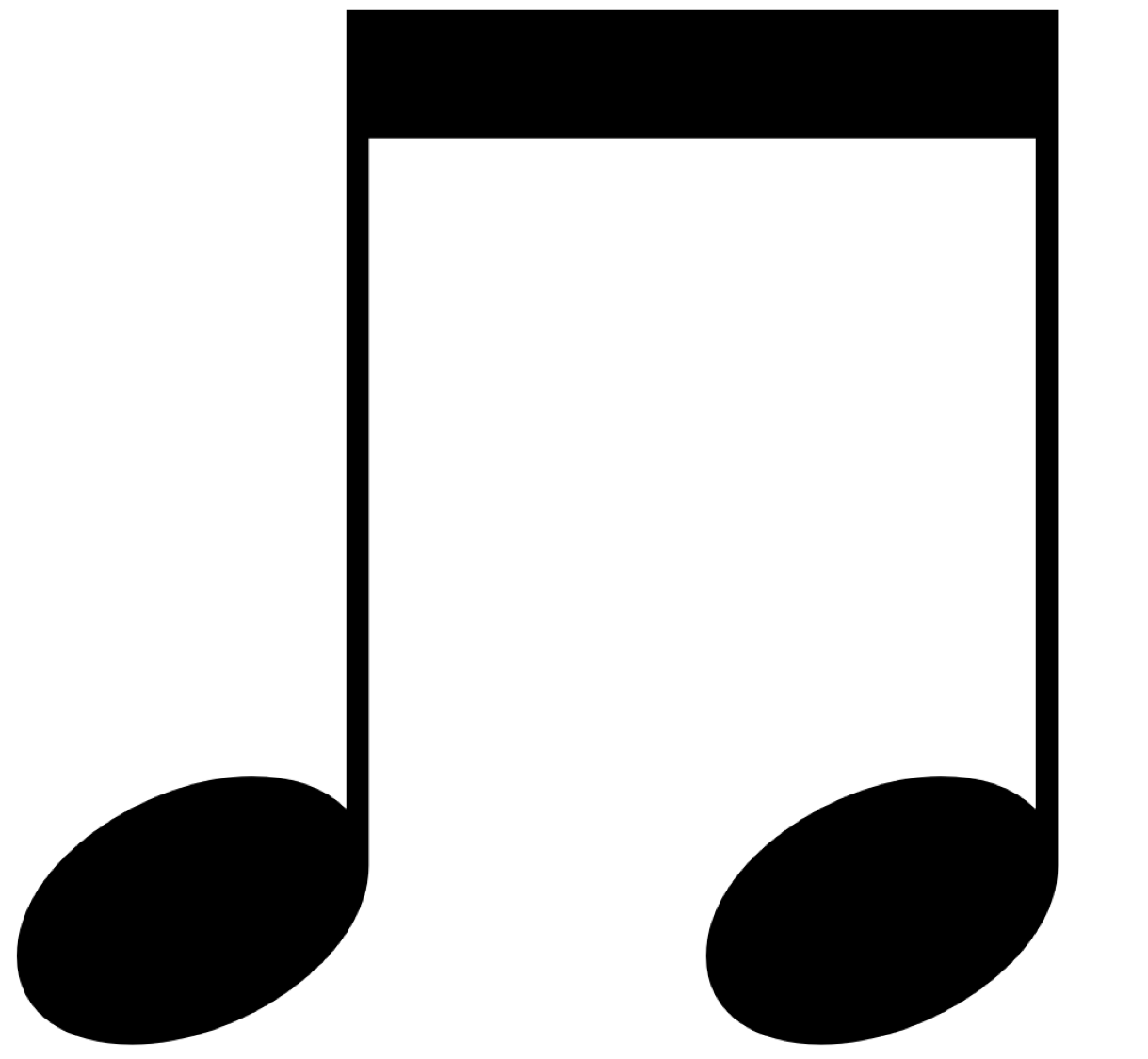 Нота "фа" на клавиатуре. Продолжаем знакомится с расположением нот на белой части клавиатуры. Запомните расположегие ноты "фа" на клавиатуре, играйте по всей клавиатуре от низкого регистра к верхнему, произнося название вслух. Нота "фа" находится СЛЕВА от трёх чёрных клавиш. Нота "ми" первой октавы.Продолжаем подробно запоминать написание нот первой октавы.Запомнить написание "ми" 1 октавы на нотном стане: на первой линеечке нотного стана (проговаривать вслух, учить наизусть).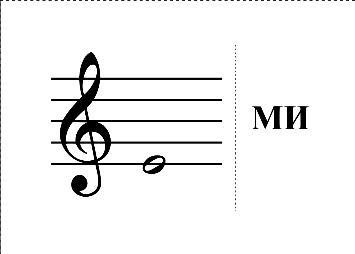 *Пропишите в тетради ноту "ми" 1 октавы ещё одну строчку нотного стана.Уважаемые родители, дома проговаривайте с детьми написание пройденных нот первой октавы:"до" 1 октавы - на первой добавочной, под нотным станом;"ре" 1 октавы - под первой линеечкой.Играйте в игру "Вопрос-ответ". Можно взять любую мягкую играшку, передаёте в руки ребёнку и задаёте вопрос: "Где пишется нота "до" первой октавы?". Ответ ребёнка: "На первой добавочной, под нотным станом"Учить написание нот наизусть!